Entry form 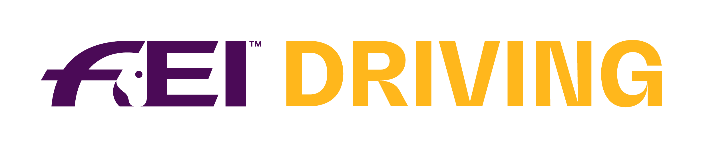 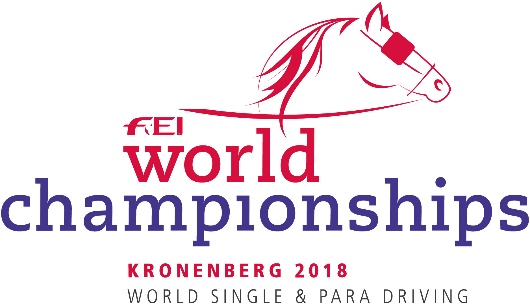 FEI World Championships Para DrivingKronenberg (NED) 28.08-01.09.2018Updated on 02/07/2018 National Federation: I, the undersigned,							in my capacity as PresidentOf the National Federation of 							 hereby declare that the hereunder mentioned athletes and horses have the experience and qualifications required to take part in the 2017 FEI World Para-Equestrian Driving Championship for Singles for which they have been entered and that their performances entirely satisfy the standards as laid down in the appropriate FEI Regulations.  Please find enclosed the results sheet stating their qualifications. The maximum number of athletes/horses allowed to be listed on these forms (nominated entries) is 6 athletes, 12 horses maximum (2 horses per Driver). If additional Individual entries allowed – TBC with approved schedule.NOTE: Incomplete forms will not be accepted. Must be received by the FEI/OC no later than 31 July 2018.This list must be signed by the President of the National Federation and returned to the FEI by e-mail: horst@head2tail.nl AND Laurianne.noble@fei.orgThank you very much!DATE ....................................................................					SIGNATURE............................................................								NF STAMPAthlete nameAthlete FEI IDDate of birthGenderGrade I or IIHorse nameFEI passport numberHorse or PonyBedding